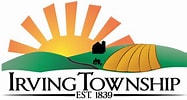 IMPORTANT DATES21 November -	Township Board Meeting, Township Hall at 6:30 PM		In addition to the standard AGENDA, the Board will discuss:Unfinished Business:  Cleaning Township Hall, Pest Control, First FloorNew Business: KCI Contract, Solar Fields, 2nd Amendment, German Cemetery, Use of Basement, Cemetery Service Fees19 December - Township Board Meeting, Township Hall at 6:30 PMBOARD BYTES: Jamie Knight, SupervisorDue to recent changes for cemetery questions please contact the Supervisor.To reach the supervisor directly, please call or text Jamie at 269-908-7688.Encourage friends and family to sign-up for this ELETTER at  www.irvingtownship.org/mailing-list.CLERK CLIPS: Sharon Olson, ClerkThe Clerk Office will not be holding regular office hours, please send email to clerk@irvingtowsnhip.org to schedule an appointment.  For election questions, please email electionspecialist@irvingtownship.org TREASURER TALK: Douglas Sokolowski, TreasurerThe Treasurer’s Office will not have office hours November 22, December 25 and December 27.  The Treasurer office will be open from 9-5 on December 28 and February 29 for Winter Tax Collection.  After February 29 unpaid taxes are delinquent and must be paid at the county.DID YOU KNOWContinuing from the prior months, this ELETTER will share the statutory duties of the Treasurer; Collects real and personal property taxes; Keeps an account of township receipts (revenues) and expenditures; Issues township checks; Deposits township revenues in approved depositories; Invests township funds in approved investment vehicles; Collects delinquent personal property tax; Responsible for jeopardy assessments in collecting property tax; Collects mobile home specific tax; Must appoint a deputy; Must post a surety bond.  The township board adopts an investment policy which defines the banks, investment instruments and risk level which guides the Treasurer’s in cash management decisions. Learn more by visiting michigantownships.org for more information.MONTHLY THOUGHT Ron Paul: "One thing is clear: The Founding Fathers never intended a nation where citizens would pay nearly half of everything they earn to the government."Ronald Reagan: "The taxpayer--that's someone who works for the federal government but doesn't have to take the civil service examination."Will Rogers: "Be thankful we're not getting all the government we're paying for."Vanya Cohen: "When there's a single thief, it's robbery. When there are a thousand thieves, it's taxation."Top of Form